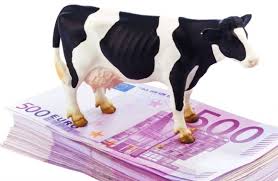 Як отримати дотацію за утримання корів через ДАРНагадуємо, що у Державному аграрному реєстрі доступна програма підтримки для агровиробників, що утримують від 3 до 100 корів усіх напрямів продуктивності. Розмір дотації становить 5300 грн на одну корову, але не більше 530 000 грн. Строк подання заявки — до 15 листопада 2022 року.Подати заявку на підтримку можуть усі виробники сільгосппродукції, як фізичні, так і юридичні особи, що зареєстровані у ДАР та відповідають умовам програми. Детальніше про умови.Покрокова інструкція з подання заявки в інфографіці під постом та тексті нижче.  Інструкція з реєстрації – за посиланням.ЯК ПОДАТИ ЗАЯВКУ ЗА НАПРЯМОМ “СПЕЦІАЛЬНА БЮДЖЕТНА ДОТАЦІЯ ЗА УТРИМАННЯ КОРІВУвійдіть у кабінет на www.dar.gov.uaПеревірте відомості про ваших тварин у розділі “Тварини”. Для розрахунку очікуваної суми субсидії відфільтруйте список тварин за статтю “Корова”.Відкрийте програму в розділі “Доступні програми”. Для подання заявки натисніть “+” навпроти назви програми.Розрахуйте бажану суму дотації: помножте кількість ваших корів з реєстру на 5300 грн. Отриманий добуток вкажіть у відповідному полі при заповненні заявки.Дайте відповіді на запитання в опитувальнику, надайте згоду на проведення уповноваженими особами моніторингу та оцінювання достовірності наданої інформації як документально, так і шляхом перевірки за місцем здійснення діяльності і натисніть “Подати заявку”.Система згенерує заповнену заявку згідно з формою, затвердженою Мінагрополітики. Перевірте ще раз коректність уведених даних та підпишіть заявку за допомогою КЕП.Після перевірки заявки відповідальними працівниками Укрдержфонду, у разі її схвалення, вам у кабінет на підпис надійде Договір про отримання бюджетних коштів з Укрдержфондом.Невдовзі після підписання Договору з вашого боку на рахунок, вказаний при поданні заявки, надійдуть кошти.Важливо:Дія програми поширюється на утримувачів корів, які ідентифіковані та зареєстровані відповідно до законодавства.Дія програми поширюється на всю Україну, окрім територій, які включені до переліку громад, що розташовані в районі проведення бойових дій, або які перебувають в тимчасовій окупації чи оточенні, затвердженого Мінреінтеграції.З питаннями щодо реєстрації та подання заявок у ДАР звертайтесь до Контакт-центру: 044 339 92 15, support@dar.gov.ua, або до Регіонального відділення Укрдержфонду за місцем вашої реєстрації.